ПроектВнесен Главой муниципального образованияКраснинского городского поселения Краснинского района Смоленской области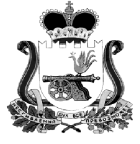 СОВЕТ ДЕПУТАТОВ КРАСНИНСКОГО ГОРОДСКОГО ПОСЕЛЕНИЯ КРАСНИНСКОГО РАЙОНА СМОЛЕНСКОЙ ОБЛАСТИРЕШЕНИЕ               2021 года                                                                                         №          Об утверждении перечня имущества, являющегося государственной собственностью Смоленской области и передаваемого в собственность муниципального образования Краснинского городского поселения Краснинского района Смоленской областиВ соответствии с Законом Смоленской области от 21.02.2002 года №22-з «О порядке управления и распоряжения государственной собственностью Смоленской области», постановлением Администрации Смоленской области от 29.08.2002 года №217 «Об утверждении  порядка принятия решения о передаче объектов государственной собственности Смоленской области в собственность  муниципального образования и передачи объектов государственной собственности Смоленской области в собственность муниципального образования», Положением «О порядке управления и распоряжения муниципальной собственностью муниципального образования Краснинского городского поселения Краснинского района Смоленской области, утвержденным решением Совета депутатов Краснинского городского поселения Краснинского района Смоленской области от 30.05.2018 года №24, обращением Администрации муниципального образования «Краснинский район» Смоленской области, Совет депутатов Краснинского городского поселения Краснинского района Смоленской области  РЕШИЛ:1. Утвердить прилагаемый перечень имущества, являющегося государственной собственностью Смоленской области и передаваемого в собственность муниципального образования Краснинского городского поселения Краснинского района Смоленской области.2. Просить Департамент имущественных и земельных отношений Смоленской области рассмотреть вопрос о передаче имущества, являющегося государственной собственностью Смоленской области, в собственность муниципального образования Краснинского городского поселения Краснинского района Смоленской области и подготовить проект распоряжения Администрации Смоленской области.Глава муниципального образования					Краснинского городского поселения Краснинского района Смоленской области		                                                                     М.И. КорчевскийПриложение к проекту решенияСовета депутатов Краснинского городского поселения Краснинского района Смоленской областиот                  2021 г. №ПЕРЕЧЕНЬимущества, являющегося государственной собственностью Смоленской области и подлежащего передаче в собственность муниципального образованияКраснинского городского поселения Краснинского района Смоленской области№ п/пНаименование Цена за единицу,руб.Количество, шт.Сумма, руб.Лодка «Стрим-2900К»14 716,05114 716,05Бинокль призменный с центральной фокусировкой БПЦс 210х404 705,0014 705,00Сотовый стационарный  GSM телефон Orgtel Top Phone2 075,0012 075,00